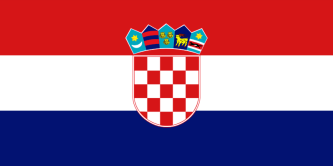 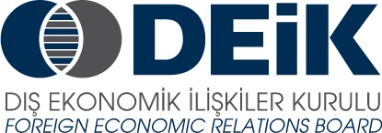 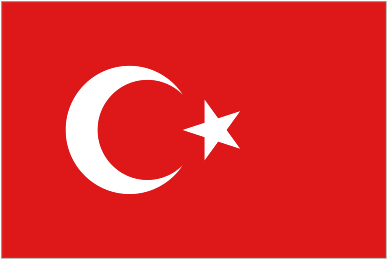 Türk – Hırvat İş Konseyi Ortak Toplantısı ve İkili Görüşmeler29 Mayıs 2014, TOBB Plaza09:30 - 11:3009.30-10.00	  Kayıt10.00-10.15	  Burak Baykan, DEİK/Türk-Hırvat İş Konseyi, Başkan Vekili-Açılış Konuşması10.15-10.30	  Dr. Zlatan Fröhlich, Türk/Hırvat İş Konseyi, Eşbaşkanı-Açılış Konuşması11.00-11.45    Dr. Sandra Švaljek, Zagreb Şehri Belediye Başkan Yardımcısı-Zagreb Şehrindeki Yatırım Projelerinin Tanıtımı10.30-11.00    Joško Klisović, Dış ve Avrupa İşleri Bakanlığı, Bakan Yardımcısı-Hırvat Ekonomisi ve Yeni Stratejik Yatırımlar Yasasının TanıtımıSalon: Konferans Salonu11:45 - 13:00Öğle Yemeği & İkili GörüşmelerSalon: Sergi Salonu